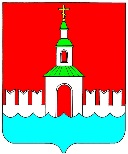 АДМИНИСТРАЦИЯ ЮРЬЕВЕЦКОГОМУНИЦИПАЛЬНОГО РАЙОНАИВАНОВСКОЙ ОБЛАСТИПОСТАНОВЛЕНИЕот «03»  декабря  2019 г. №  473                                                           г. ЮрьевецО начале приема предложений о функциях и мероприятиях территории благоустройства  В соответствии с постановлением Правительства Российской Федерации от 07.03.2018г. № 237 «Об утверждении Правил предоставления средств государственной поддержки из федерального бюджета бюджетам субъектов Российской Федерации для поощрения муниципальных образований – победителей Всероссийского конкурса лучших проектов создания комфортной городской среды», постановления администрации Юрьевецкого муниципального района Ивановской области от 31.10.2019г. № 415 и в целях получения государственной поддержки из вышестоящих бюджетов на реализацию проектов комфортной городской среды на территории Юрьевецкого городского поселения Юрьевецкого муниципального района Ивановской области администрация Юрьевецкого муниципального района, постановляет:Объявить прием предложений от граждан города Юрьевец о функциях и мероприятиях отобранной территории благоустройства в рамках Всероссийского конкурса лучших проектов создания комфортной городской среды для дальнейших общественных обсуждений в срок с 03.12.2019г. до 31.12.2019г. с итоговым заседанием общественной комиссии 31.12.2019г.Определить пункт сбора предложений: Ивановская область, г. Юрьевец, ул. Советская, д. 37, кабинет № 12 (здание администрации Юрьевецкого муниципального района).Опубликовать настоящее постановление в районной газете «Волга» и разместить на официальном сайте администрации Юрьевецкого муниципального района в телекоммуникационной сети «Интернет».Глава Юрьевецкогомуниципального района                                                       Ю.И. Тимошенко